Colegio San Manuel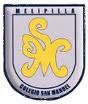 		Asignatura: Lenguaje		Profesor: Carolina Navarrete A.		Curso: 6 ° año básico GUIA  N°7 DE APOYO AL HOGAR LECTURA, ANÁLISIS Y VOCABULARIOLENGUAJE Y COMUNICACIÓNJunio(Actividades creadas a partir de material extraído de curriculumenlinea.mineduc.cl) Martes 16 de junio: Para practicar la lectura: LEE EN VOZ ALTA, junto a algún adulto de tu familia, la noticia “El niño que formó su propia ONG contra el calentamiento global” que será entregado junto a esta guía (fíjate muy bien en las comas, puntos, dos puntos, acentuación, etc.)IMPORTANTE                Luego pide a quien te acompaña que te diga cuales fueron tus aciertos y tus errores, es decir, qué hiciste bien y qué debes mejorar (deja constancia escrita en tu cuaderno de lo que esta persona te mencione)Miércoles 17 de junio:Busca el significado de los siguientes conceptos y escríbelos en tu cuaderno: Encarar, emisiones de carbono, ONG, iniciativa, conferencia.Jueves 18 de junioObserva con atención el video de análisis de una noticia “6 preguntas para analizar un texto noticioso”. Lo encontrarás pinchando en el siguiente enlace: 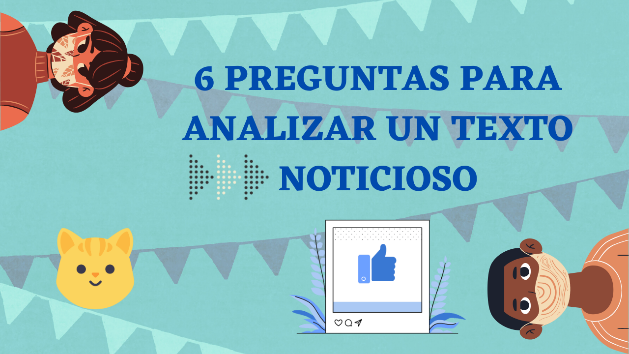 https://youtu.be/q5PA3QwkoacMartes 23 de junioRealiza nuevamente la lectura del texto “El niño que formó su propia ONG contra el calentamiento global”, esta vez debes poner más atención en el contenido del texto.Miércoles 24 de junioCopia los siguientes globos de texto en tu cuaderno y escribe la información que corresponda, extrayéndola del texto leído.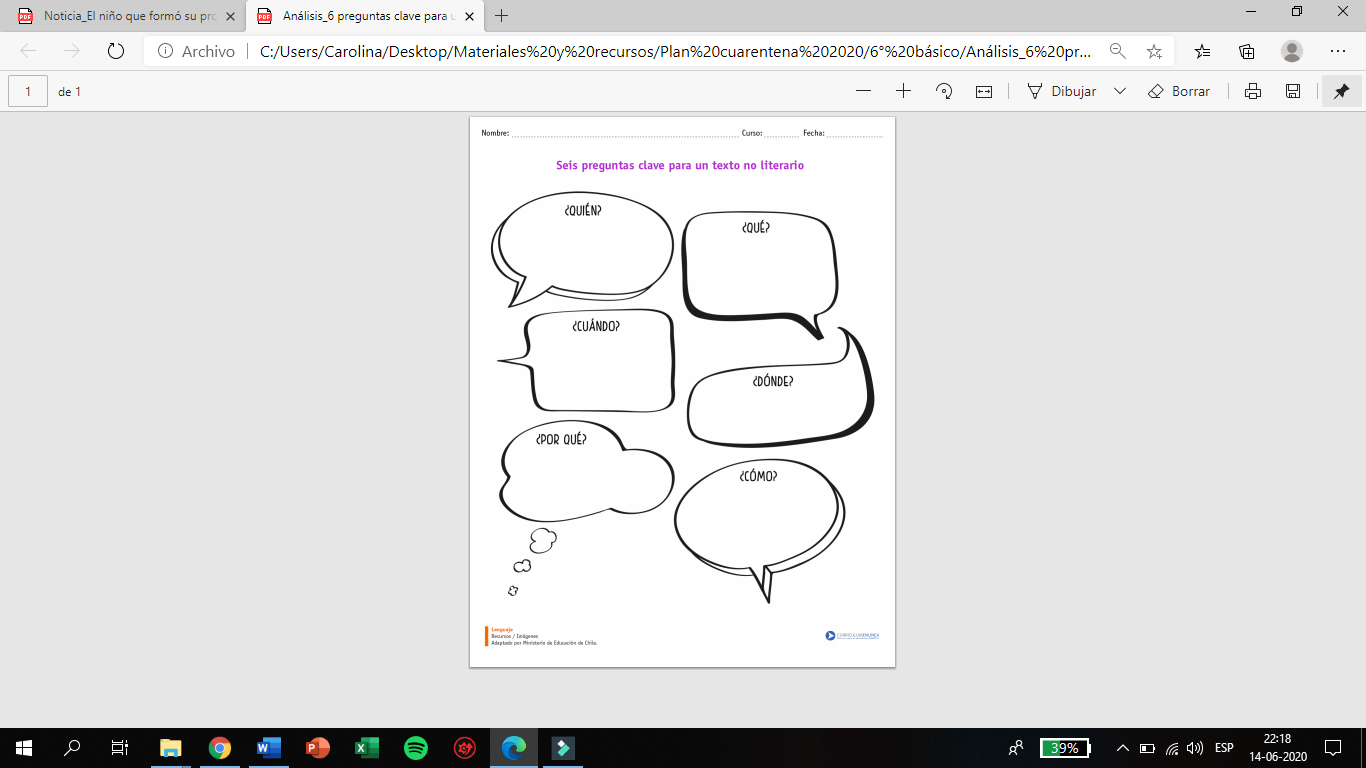 Jueves 25 de junioResponde las siguientes preguntas: Siguiendo el ejemplo de Felix Finkbeiner, quien creó una iniciativa para salvar su futuro y el de los demás niños, ¿qué proyecto te gustaría realizar, en algún momento de tu vida, que sirva para mejorar un aspecto de la sociedad? y ¿qué impacto te gustaría que tuviera en las personas? (puede ser sobre la temática que prefieras: medio ambiente, educación, tecnología, derechos de las personas, u otro).   Escala de apreciación para evaluar las actividades realizadas:Objetivo: Analizar un texto noticioso a partir de seis preguntas para extraer información relevante. Instrucciones: Lee atentamente las actividades que a continuación se presentan, luego escríbelas en tu cuaderno y desarrolla cada una según lo que se solicita.ESCALA DE APRECIACIÓNESCALA DE APRECIACIÓNESCALA DE APRECIACIÓNESCALA DE APRECIACIÓNESCALA DE APRECIACIÓNIndicadoresLogradoSatisfactorioInsuficienteNo observadoMuestra evidencia registrada en su cuaderno sobre la lectura en voz alta realizada junto a algún acompañante.Muestra evidencia de los 5 conceptos solicitados y su significado.Muestra evidencia de sus respuestas completas a las 6 preguntas de análisis de un texto noticioso.Muestra evidencia de las respuestas a las dos preguntas finales sobre una iniciativa personal.Envía la evidencia del desarrollo de las actividades (fotografías del cuaderno), en la fecha solicitada.